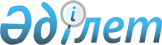 О внесении изменений в Указ Президента Республики Казахстан от 21 октября 2004 года N 1461
					
			Утративший силу
			
			
		
					Указ Президента Республики Казахстан от 17 апреля 2007 года N 316. Утратил силу Указом Президента Республики Казахстан от 18 июня 2009 года № 829

       Сноска. Утратил силу Указом Президента РК от 18.06.2009 № 829 .       Подлежит опубликованию в  

Собрании актов Президента 

и Правительства           В соответствии со статьей 20 Конституционного закона Республики Казахстан от 26 декабря 1995 года "О Президенте Республики Казахстан" ПОСТАНОВЛЯЮ: 

             1. Внести в Указ Президента Республики Казахстан от 21 октября 2004 года N 1461 "Об образовании Государственной комиссии по контролю за реализацией Государственной программы развития жилищного строительства в Республике Казахстан на 2005-2007 годы" (САПП Республики Казахстан, 2004 г., N 41, ст. 527; 2005 г., N 21, ст. 244; 2006 г., N 20, ст. 192) следующие изменения: 

      ввести в состав Государственной комиссии по контролю за реализацией Государственной программы развития жилищного строительства в Республике Казахстан на 2005-2007 годы, утвержденный названным Указом: Масимова                   - Премьер-Министра Республики Казахстан, 

Карима Кажимкановича         председателем, Оразбакова                 - Министра индустрии и торговли 

Галыма Избасаровича          Республики Казахстан, заместителем 

                             председателя, Мамытбекова                - заведующего Отделом социально- 

Едила Куламкадыровича        экономического анализа Администрации 

                             Президента Республики Казахстан, Сапарбаева                 - вице-министра экономики и бюджетного 

Бердибека Машбековича        планирования Республики Казахстан; 

      вывести из состава указанной Комиссии: Ахметова Д.К., Школьника B.C., Муханова М.Н., Палымбетова Б.А., Храпунова В.В. 

      2. Настоящий Указ вводится в действие со дня подписания.       Президент 

Республики Казахстан 
					© 2012. РГП на ПХВ «Институт законодательства и правовой информации Республики Казахстан» Министерства юстиции Республики Казахстан
				